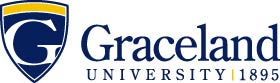 2018-2019
Courses in BOLD are required by this major
Courses in regular type are to fulfill essential education requirements and DO NOT have to be taken the specific semester stated.  Four of these must be theme-based courses from your chosen Essential Education Curriculum theme.Courses in ITALIC are strongly recommended

+denotes courses offered only every other yearALSO REQUIRED FOR GRADUATION120 credit hours39 Upper division credits2.75 GPACompletion of all major & essential education requirementsUpdated:2/27/19Bachelor of Arts (B.A.) Degree – History Major (5-12 Teaching Endorsement)
Graceland’s teacher education program is noted for excellence in providing a technology emphasis, psychological and sociological foundations, and learning theory.  Beginning in the sophomore year, course work is balanced by extensive field experiences in both public and private schools.
Name:        ID:      Bachelor of Arts (B.A.) Degree – History Major (5-12 Teaching Endorsement)
Graceland’s teacher education program is noted for excellence in providing a technology emphasis, psychological and sociological foundations, and learning theory.  Beginning in the sophomore year, course work is balanced by extensive field experiences in both public and private schools.
Name:        ID:      Bachelor of Arts (B.A.) Degree – History Major (5-12 Teaching Endorsement)
Graceland’s teacher education program is noted for excellence in providing a technology emphasis, psychological and sociological foundations, and learning theory.  Beginning in the sophomore year, course work is balanced by extensive field experiences in both public and private schools.
Name:        ID:      Bachelor of Arts (B.A.) Degree – History Major (5-12 Teaching Endorsement)
Graceland’s teacher education program is noted for excellence in providing a technology emphasis, psychological and sociological foundations, and learning theory.  Beginning in the sophomore year, course work is balanced by extensive field experiences in both public and private schools.
Name:        ID:      Bachelor of Arts (B.A.) Degree – History Major (5-12 Teaching Endorsement)
Graceland’s teacher education program is noted for excellence in providing a technology emphasis, psychological and sociological foundations, and learning theory.  Beginning in the sophomore year, course work is balanced by extensive field experiences in both public and private schools.
Name:        ID:      Bachelor of Arts (B.A.) Degree – History Major (5-12 Teaching Endorsement)
Graceland’s teacher education program is noted for excellence in providing a technology emphasis, psychological and sociological foundations, and learning theory.  Beginning in the sophomore year, course work is balanced by extensive field experiences in both public and private schools.
Name:        ID:      Bachelor of Arts (B.A.) Degree – History Major (5-12 Teaching Endorsement)
Graceland’s teacher education program is noted for excellence in providing a technology emphasis, psychological and sociological foundations, and learning theory.  Beginning in the sophomore year, course work is balanced by extensive field experiences in both public and private schools.
Name:        ID:      Bachelor of Arts (B.A.) Degree – History Major (5-12 Teaching Endorsement)
Graceland’s teacher education program is noted for excellence in providing a technology emphasis, psychological and sociological foundations, and learning theory.  Beginning in the sophomore year, course work is balanced by extensive field experiences in both public and private schools.
Name:        ID:      2018-2019
Courses in BOLD are required by this major
Courses in regular type are to fulfill essential education requirements and DO NOT have to be taken the specific semester stated.  Four of these must be theme-based courses from your chosen Essential Education Curriculum theme.Courses in ITALIC are strongly recommended

+denotes courses offered only every other yearALSO REQUIRED FOR GRADUATION120 credit hours39 Upper division credits2.75 GPACompletion of all major & essential education requirementsUpdated:2/27/19First Year FallEE LearningSem HoursDate MetFirst Year SpringEE LearningSem HoursDate Met2018-2019
Courses in BOLD are required by this major
Courses in regular type are to fulfill essential education requirements and DO NOT have to be taken the specific semester stated.  Four of these must be theme-based courses from your chosen Essential Education Curriculum theme.Courses in ITALIC are strongly recommended

+denotes courses offered only every other yearALSO REQUIRED FOR GRADUATION120 credit hours39 Upper division credits2.75 GPACompletion of all major & essential education requirementsUpdated:2/27/19Science      6a3Humanities      5b32018-2019
Courses in BOLD are required by this major
Courses in regular type are to fulfill essential education requirements and DO NOT have to be taken the specific semester stated.  Four of these must be theme-based courses from your chosen Essential Education Curriculum theme.Courses in ITALIC are strongly recommended

+denotes courses offered only every other yearALSO REQUIRED FOR GRADUATION120 credit hours39 Upper division credits2.75 GPACompletion of all major & essential education requirementsUpdated:2/27/19ENGL1100 Discourse I ORENGL1120 Honors Discourse I1a3EDUC1400 Intro to Ed.32018-2019
Courses in BOLD are required by this major
Courses in regular type are to fulfill essential education requirements and DO NOT have to be taken the specific semester stated.  Four of these must be theme-based courses from your chosen Essential Education Curriculum theme.Courses in ITALIC are strongly recommended

+denotes courses offered only every other yearALSO REQUIRED FOR GRADUATION120 credit hours39 Upper division credits2.75 GPACompletion of all major & essential education requirementsUpdated:2/27/19ENGL1100 Discourse I ORENGL1120 Honors Discourse I1a3EDUC1410 Clinical Experience Lab12018-2019
Courses in BOLD are required by this major
Courses in regular type are to fulfill essential education requirements and DO NOT have to be taken the specific semester stated.  Four of these must be theme-based courses from your chosen Essential Education Curriculum theme.Courses in ITALIC are strongly recommended

+denotes courses offered only every other yearALSO REQUIRED FOR GRADUATION120 credit hours39 Upper division credits2.75 GPACompletion of all major & essential education requirementsUpdated:2/27/19ENGL1100 Discourse I ORENGL1120 Honors Discourse I1a3HIST1320 World Civ II5d32018-2019
Courses in BOLD are required by this major
Courses in regular type are to fulfill essential education requirements and DO NOT have to be taken the specific semester stated.  Four of these must be theme-based courses from your chosen Essential Education Curriculum theme.Courses in ITALIC are strongly recommended

+denotes courses offered only every other yearALSO REQUIRED FOR GRADUATION120 credit hours39 Upper division credits2.75 GPACompletion of all major & essential education requirementsUpdated:2/27/19HIST1310 World Civ. I5d3PSYC2250 Developmental Psych.5c32018-2019
Courses in BOLD are required by this major
Courses in regular type are to fulfill essential education requirements and DO NOT have to be taken the specific semester stated.  Four of these must be theme-based courses from your chosen Essential Education Curriculum theme.Courses in ITALIC are strongly recommended

+denotes courses offered only every other yearALSO REQUIRED FOR GRADUATION120 credit hours39 Upper division credits2.75 GPACompletion of all major & essential education requirementsUpdated:2/27/19INTD1100 Critical Thinking Lib Arts- Sciences23Global Learning      432018-2019
Courses in BOLD are required by this major
Courses in regular type are to fulfill essential education requirements and DO NOT have to be taken the specific semester stated.  Four of these must be theme-based courses from your chosen Essential Education Curriculum theme.Courses in ITALIC are strongly recommended

+denotes courses offered only every other yearALSO REQUIRED FOR GRADUATION120 credit hours39 Upper division credits2.75 GPACompletion of all major & essential education requirementsUpdated:2/27/19PSYC1300 Intro to Psych.5c32018-2019
Courses in BOLD are required by this major
Courses in regular type are to fulfill essential education requirements and DO NOT have to be taken the specific semester stated.  Four of these must be theme-based courses from your chosen Essential Education Curriculum theme.Courses in ITALIC are strongly recommended

+denotes courses offered only every other yearALSO REQUIRED FOR GRADUATION120 credit hours39 Upper division credits2.75 GPACompletion of all major & essential education requirementsUpdated:2/27/19Total Hours15Total Hours162018-2019
Courses in BOLD are required by this major
Courses in regular type are to fulfill essential education requirements and DO NOT have to be taken the specific semester stated.  Four of these must be theme-based courses from your chosen Essential Education Curriculum theme.Courses in ITALIC are strongly recommended

+denotes courses offered only every other yearALSO REQUIRED FOR GRADUATION120 credit hours39 Upper division credits2.75 GPACompletion of all major & essential education requirementsUpdated:2/27/19Notes:      Notes:      Notes:      Notes:      Notes:      Notes:      Notes:      Notes:      2018-2019
Courses in BOLD are required by this major
Courses in regular type are to fulfill essential education requirements and DO NOT have to be taken the specific semester stated.  Four of these must be theme-based courses from your chosen Essential Education Curriculum theme.Courses in ITALIC are strongly recommended

+denotes courses offered only every other yearALSO REQUIRED FOR GRADUATION120 credit hours39 Upper division credits2.75 GPACompletion of all major & essential education requirementsUpdated:2/27/19Second Year FallEE LearningSemHoursDate MetSecond Year SpringEE LearningSem HoursDate Met2018-2019
Courses in BOLD are required by this major
Courses in regular type are to fulfill essential education requirements and DO NOT have to be taken the specific semester stated.  Four of these must be theme-based courses from your chosen Essential Education Curriculum theme.Courses in ITALIC are strongly recommended

+denotes courses offered only every other yearALSO REQUIRED FOR GRADUATION120 credit hours39 Upper division credits2.75 GPACompletion of all major & essential education requirementsUpdated:2/27/19Pre-1800 Course₁      3History Survey Course₂      32018-2019
Courses in BOLD are required by this major
Courses in regular type are to fulfill essential education requirements and DO NOT have to be taken the specific semester stated.  Four of these must be theme-based courses from your chosen Essential Education Curriculum theme.Courses in ITALIC are strongly recommended

+denotes courses offered only every other yearALSO REQUIRED FOR GRADUATION120 credit hours39 Upper division credits2.75 GPACompletion of all major & essential education requirementsUpdated:2/27/19History Survey course₂      5d3HIST2400 Historical Inquiry₃32018-2019
Courses in BOLD are required by this major
Courses in regular type are to fulfill essential education requirements and DO NOT have to be taken the specific semester stated.  Four of these must be theme-based courses from your chosen Essential Education Curriculum theme.Courses in ITALIC are strongly recommended

+denotes courses offered only every other yearALSO REQUIRED FOR GRADUATION120 credit hours39 Upper division credits2.75 GPACompletion of all major & essential education requirementsUpdated:2/27/19ENGL2100 Discourse II ORENGL2120 Honors Discourse II1b3EDUC3580 Psych of Except Child32018-2019
Courses in BOLD are required by this major
Courses in regular type are to fulfill essential education requirements and DO NOT have to be taken the specific semester stated.  Four of these must be theme-based courses from your chosen Essential Education Curriculum theme.Courses in ITALIC are strongly recommended

+denotes courses offered only every other yearALSO REQUIRED FOR GRADUATION120 credit hours39 Upper division credits2.75 GPACompletion of all major & essential education requirementsUpdated:2/27/19EDUC2420 Teacher Ed Ent. Wkshp70Mathematics      6b32018-2019
Courses in BOLD are required by this major
Courses in regular type are to fulfill essential education requirements and DO NOT have to be taken the specific semester stated.  Four of these must be theme-based courses from your chosen Essential Education Curriculum theme.Courses in ITALIC are strongly recommended

+denotes courses offered only every other yearALSO REQUIRED FOR GRADUATION120 credit hours39 Upper division credits2.75 GPACompletion of all major & essential education requirementsUpdated:2/27/19Arts      5a3Social Science      5c32018-2019
Courses in BOLD are required by this major
Courses in regular type are to fulfill essential education requirements and DO NOT have to be taken the specific semester stated.  Four of these must be theme-based courses from your chosen Essential Education Curriculum theme.Courses in ITALIC are strongly recommended

+denotes courses offered only every other yearALSO REQUIRED FOR GRADUATION120 credit hours39 Upper division credits2.75 GPACompletion of all major & essential education requirementsUpdated:2/27/19Mathematics      6b32018-2019
Courses in BOLD are required by this major
Courses in regular type are to fulfill essential education requirements and DO NOT have to be taken the specific semester stated.  Four of these must be theme-based courses from your chosen Essential Education Curriculum theme.Courses in ITALIC are strongly recommended

+denotes courses offered only every other yearALSO REQUIRED FOR GRADUATION120 credit hours39 Upper division credits2.75 GPACompletion of all major & essential education requirementsUpdated:2/27/19Total Hours15Total Hours152018-2019
Courses in BOLD are required by this major
Courses in regular type are to fulfill essential education requirements and DO NOT have to be taken the specific semester stated.  Four of these must be theme-based courses from your chosen Essential Education Curriculum theme.Courses in ITALIC are strongly recommended

+denotes courses offered only every other yearALSO REQUIRED FOR GRADUATION120 credit hours39 Upper division credits2.75 GPACompletion of all major & essential education requirementsUpdated:2/27/19Notes: Students who have a 2.5 GPA may petition to take EDUC3580 during the sophomore year. It can also be taken the summer prior to the junior year online.Notes: Students who have a 2.5 GPA may petition to take EDUC3580 during the sophomore year. It can also be taken the summer prior to the junior year online.Notes: Students who have a 2.5 GPA may petition to take EDUC3580 during the sophomore year. It can also be taken the summer prior to the junior year online.Notes: Students who have a 2.5 GPA may petition to take EDUC3580 during the sophomore year. It can also be taken the summer prior to the junior year online.Notes: Students who have a 2.5 GPA may petition to take EDUC3580 during the sophomore year. It can also be taken the summer prior to the junior year online.Notes: Students who have a 2.5 GPA may petition to take EDUC3580 during the sophomore year. It can also be taken the summer prior to the junior year online.Notes: Students who have a 2.5 GPA may petition to take EDUC3580 during the sophomore year. It can also be taken the summer prior to the junior year online.Notes: Students who have a 2.5 GPA may petition to take EDUC3580 during the sophomore year. It can also be taken the summer prior to the junior year online.2018-2019
Courses in BOLD are required by this major
Courses in regular type are to fulfill essential education requirements and DO NOT have to be taken the specific semester stated.  Four of these must be theme-based courses from your chosen Essential Education Curriculum theme.Courses in ITALIC are strongly recommended

+denotes courses offered only every other yearALSO REQUIRED FOR GRADUATION120 credit hours39 Upper division credits2.75 GPACompletion of all major & essential education requirementsUpdated:2/27/19Third Year Fall(check your degree audit!)EE LearningSemHoursDate MetThird Year SpringEE LearningSem HoursDate Met2018-2019
Courses in BOLD are required by this major
Courses in regular type are to fulfill essential education requirements and DO NOT have to be taken the specific semester stated.  Four of these must be theme-based courses from your chosen Essential Education Curriculum theme.Courses in ITALIC are strongly recommended

+denotes courses offered only every other yearALSO REQUIRED FOR GRADUATION120 credit hours39 Upper division credits2.75 GPACompletion of all major & essential education requirementsUpdated:2/27/19Specialized U.D. History Course₄      3Specialized U.D. History Course₄32018-2019
Courses in BOLD are required by this major
Courses in regular type are to fulfill essential education requirements and DO NOT have to be taken the specific semester stated.  Four of these must be theme-based courses from your chosen Essential Education Curriculum theme.Courses in ITALIC are strongly recommended

+denotes courses offered only every other yearALSO REQUIRED FOR GRADUATION120 credit hours39 Upper division credits2.75 GPACompletion of all major & essential education requirementsUpdated:2/27/19HIST4900 Sr. History Seminar I61Elective      32018-2019
Courses in BOLD are required by this major
Courses in regular type are to fulfill essential education requirements and DO NOT have to be taken the specific semester stated.  Four of these must be theme-based courses from your chosen Essential Education Curriculum theme.Courses in ITALIC are strongly recommended

+denotes courses offered only every other yearALSO REQUIRED FOR GRADUATION120 credit hours39 Upper division credits2.75 GPACompletion of all major & essential education requirementsUpdated:2/27/19EDUC3100 Human Relations for Ed33Elective      32018-2019
Courses in BOLD are required by this major
Courses in regular type are to fulfill essential education requirements and DO NOT have to be taken the specific semester stated.  Four of these must be theme-based courses from your chosen Essential Education Curriculum theme.Courses in ITALIC are strongly recommended

+denotes courses offered only every other yearALSO REQUIRED FOR GRADUATION120 credit hours39 Upper division credits2.75 GPACompletion of all major & essential education requirementsUpdated:2/27/19EDUC3590 Educational Psych3HIST4910 Sr. History Seminar II632018-2019
Courses in BOLD are required by this major
Courses in regular type are to fulfill essential education requirements and DO NOT have to be taken the specific semester stated.  Four of these must be theme-based courses from your chosen Essential Education Curriculum theme.Courses in ITALIC are strongly recommended

+denotes courses offered only every other yearALSO REQUIRED FOR GRADUATION120 credit hours39 Upper division credits2.75 GPACompletion of all major & essential education requirementsUpdated:2/27/19ENGL3100 Discourse III1c3History Elective₅      32018-2019
Courses in BOLD are required by this major
Courses in regular type are to fulfill essential education requirements and DO NOT have to be taken the specific semester stated.  Four of these must be theme-based courses from your chosen Essential Education Curriculum theme.Courses in ITALIC are strongly recommended

+denotes courses offered only every other yearALSO REQUIRED FOR GRADUATION120 credit hours39 Upper division credits2.75 GPACompletion of all major & essential education requirementsUpdated:2/27/19Total Hours13Total Hours152018-2019
Courses in BOLD are required by this major
Courses in regular type are to fulfill essential education requirements and DO NOT have to be taken the specific semester stated.  Four of these must be theme-based courses from your chosen Essential Education Curriculum theme.Courses in ITALIC are strongly recommended

+denotes courses offered only every other yearALSO REQUIRED FOR GRADUATION120 credit hours39 Upper division credits2.75 GPACompletion of all major & essential education requirementsUpdated:2/27/19Notes: Senior Seminar I and II need to be taken in the same year     Notes: Senior Seminar I and II need to be taken in the same year     Notes: Senior Seminar I and II need to be taken in the same year     Notes: Senior Seminar I and II need to be taken in the same year     Notes: Senior Seminar I and II need to be taken in the same year     Notes: Senior Seminar I and II need to be taken in the same year     Notes: Senior Seminar I and II need to be taken in the same year     Notes: Senior Seminar I and II need to be taken in the same year     2018-2019
Courses in BOLD are required by this major
Courses in regular type are to fulfill essential education requirements and DO NOT have to be taken the specific semester stated.  Four of these must be theme-based courses from your chosen Essential Education Curriculum theme.Courses in ITALIC are strongly recommended

+denotes courses offered only every other yearALSO REQUIRED FOR GRADUATION120 credit hours39 Upper division credits2.75 GPACompletion of all major & essential education requirementsUpdated:2/27/19Fourth Year Fall(apply for graduation!) EE LearningSemHoursDate MetFourth Year SpringEE LearningSem HoursDate Met2018-2019
Courses in BOLD are required by this major
Courses in regular type are to fulfill essential education requirements and DO NOT have to be taken the specific semester stated.  Four of these must be theme-based courses from your chosen Essential Education Curriculum theme.Courses in ITALIC are strongly recommended

+denotes courses offered only every other yearALSO REQUIRED FOR GRADUATION120 credit hours39 Upper division credits2.75 GPACompletion of all major & essential education requirementsUpdated:2/27/19EDUC3520 Secondary Methods3EDUC4420 Sec. Student Teaching142018-2019
Courses in BOLD are required by this major
Courses in regular type are to fulfill essential education requirements and DO NOT have to be taken the specific semester stated.  Four of these must be theme-based courses from your chosen Essential Education Curriculum theme.Courses in ITALIC are strongly recommended

+denotes courses offered only every other yearALSO REQUIRED FOR GRADUATION120 credit hours39 Upper division credits2.75 GPACompletion of all major & essential education requirementsUpdated:2/27/19SOSC3390 Meth. Of Teaching S.S. (fall)32018-2019
Courses in BOLD are required by this major
Courses in regular type are to fulfill essential education requirements and DO NOT have to be taken the specific semester stated.  Four of these must be theme-based courses from your chosen Essential Education Curriculum theme.Courses in ITALIC are strongly recommended

+denotes courses offered only every other yearALSO REQUIRED FOR GRADUATION120 credit hours39 Upper division credits2.75 GPACompletion of all major & essential education requirementsUpdated:2/27/19EDUC4230 Classroom Mgt.32018-2019
Courses in BOLD are required by this major
Courses in regular type are to fulfill essential education requirements and DO NOT have to be taken the specific semester stated.  Four of these must be theme-based courses from your chosen Essential Education Curriculum theme.Courses in ITALIC are strongly recommended

+denotes courses offered only every other yearALSO REQUIRED FOR GRADUATION120 credit hours39 Upper division credits2.75 GPACompletion of all major & essential education requirementsUpdated:2/27/19EDUC4100 L.E.P. in Educ.32018-2019
Courses in BOLD are required by this major
Courses in regular type are to fulfill essential education requirements and DO NOT have to be taken the specific semester stated.  Four of these must be theme-based courses from your chosen Essential Education Curriculum theme.Courses in ITALIC are strongly recommended

+denotes courses offered only every other yearALSO REQUIRED FOR GRADUATION120 credit hours39 Upper division credits2.75 GPACompletion of all major & essential education requirementsUpdated:2/27/19Specialized U.D. History Course₄      32018-2019
Courses in BOLD are required by this major
Courses in regular type are to fulfill essential education requirements and DO NOT have to be taken the specific semester stated.  Four of these must be theme-based courses from your chosen Essential Education Curriculum theme.Courses in ITALIC are strongly recommended

+denotes courses offered only every other yearALSO REQUIRED FOR GRADUATION120 credit hours39 Upper division credits2.75 GPACompletion of all major & essential education requirementsUpdated:2/27/19EDUC3720 Secondary Ed Practicum22018-2019
Courses in BOLD are required by this major
Courses in regular type are to fulfill essential education requirements and DO NOT have to be taken the specific semester stated.  Four of these must be theme-based courses from your chosen Essential Education Curriculum theme.Courses in ITALIC are strongly recommended

+denotes courses offered only every other yearALSO REQUIRED FOR GRADUATION120 credit hours39 Upper division credits2.75 GPACompletion of all major & essential education requirementsUpdated:2/27/19Total Hours17Total Hours142018-2019
Courses in BOLD are required by this major
Courses in regular type are to fulfill essential education requirements and DO NOT have to be taken the specific semester stated.  Four of these must be theme-based courses from your chosen Essential Education Curriculum theme.Courses in ITALIC are strongly recommended

+denotes courses offered only every other yearALSO REQUIRED FOR GRADUATION120 credit hours39 Upper division credits2.75 GPACompletion of all major & essential education requirementsUpdated:2/27/19Notes: EDUC3720 Secondary Ed Practicum 2 s.h. can also be taken the two weeks prior to student teachingNotes: EDUC3720 Secondary Ed Practicum 2 s.h. can also be taken the two weeks prior to student teachingNotes: EDUC3720 Secondary Ed Practicum 2 s.h. can also be taken the two weeks prior to student teachingNotes: EDUC3720 Secondary Ed Practicum 2 s.h. can also be taken the two weeks prior to student teachingNotes: EDUC3720 Secondary Ed Practicum 2 s.h. can also be taken the two weeks prior to student teachingNotes: EDUC3720 Secondary Ed Practicum 2 s.h. can also be taken the two weeks prior to student teachingNotes: EDUC3720 Secondary Ed Practicum 2 s.h. can also be taken the two weeks prior to student teachingNotes: EDUC3720 Secondary Ed Practicum 2 s.h. can also be taken the two weeks prior to student teaching₁ Major requires completion of one of the following 3 s.h. courses: HIST2340+ Middle Eastern Civ I, HIST3620+ The Middle Ages, HIST3110+ Gender and Women’s History, HIST3520 History of Christianity-The Last 1000 Years, HIST3600 The Ancient Mediterranean World (these courses can fulfill Pre-1800 or Specialized Upper Division, but cannot be used to fulfill both; HIST 2340 can fulfill Pre-1800 or Survey, but cannot be used to fulfill both.) Pre-1800 course may be taken in either fall or spring semester.₂Complete two of the following (6 s.h.): HIST2360+ Middle Eastern Civ II, HIST2410 US History to 1877, HIST2420 US History Since 1877, HIST2200+ Survey of Latin American History I, HIST2210+ Survey of Latin American History II.₃Historical Inquiry must be completed with a C or better prior to enrollment in Senior Seminar I₄Complete three of the following upper div. courses (9sh) HIST3540+ US Military History, HIST3240+ Rights & Responsibilities in the US, HIST3370+ The US Presidency, HIST3460+ US Foreign Relations, HIST3470+ British Foreign Relations, HIST3640+ Early Modern Europe 1789-Present, HIST3550+ Contemporary US History, HIST3530+ History of the Palestinian-Israeli Conflict, HIST3660+ Modern Europe 1350-1815, HIST3900A 20th Century Mexico.₅One additional 3 s.h. history elective of student’s choice.₆Senior Seminar I & II must be taken in the same academic year, except in extraordinary circumstances.
 7Apply to the Teacher Education Program during EDUC2420 Teacher Education Entry Workshop
 DISCLAIMER:  These plans are to be used as guides only and are subject to changes in curriculum requirements. Refer to your Graceland Catalog for complete and accurate information. Some courses listed on the plans may have prerequisites that have not been stated. The student has the ultimate responsibility for scheduling and meeting the graduation requirements.₁ Major requires completion of one of the following 3 s.h. courses: HIST2340+ Middle Eastern Civ I, HIST3620+ The Middle Ages, HIST3110+ Gender and Women’s History, HIST3520 History of Christianity-The Last 1000 Years, HIST3600 The Ancient Mediterranean World (these courses can fulfill Pre-1800 or Specialized Upper Division, but cannot be used to fulfill both; HIST 2340 can fulfill Pre-1800 or Survey, but cannot be used to fulfill both.) Pre-1800 course may be taken in either fall or spring semester.₂Complete two of the following (6 s.h.): HIST2360+ Middle Eastern Civ II, HIST2410 US History to 1877, HIST2420 US History Since 1877, HIST2200+ Survey of Latin American History I, HIST2210+ Survey of Latin American History II.₃Historical Inquiry must be completed with a C or better prior to enrollment in Senior Seminar I₄Complete three of the following upper div. courses (9sh) HIST3540+ US Military History, HIST3240+ Rights & Responsibilities in the US, HIST3370+ The US Presidency, HIST3460+ US Foreign Relations, HIST3470+ British Foreign Relations, HIST3640+ Early Modern Europe 1789-Present, HIST3550+ Contemporary US History, HIST3530+ History of the Palestinian-Israeli Conflict, HIST3660+ Modern Europe 1350-1815, HIST3900A 20th Century Mexico.₅One additional 3 s.h. history elective of student’s choice.₆Senior Seminar I & II must be taken in the same academic year, except in extraordinary circumstances.
 7Apply to the Teacher Education Program during EDUC2420 Teacher Education Entry Workshop
 DISCLAIMER:  These plans are to be used as guides only and are subject to changes in curriculum requirements. Refer to your Graceland Catalog for complete and accurate information. Some courses listed on the plans may have prerequisites that have not been stated. The student has the ultimate responsibility for scheduling and meeting the graduation requirements.₁ Major requires completion of one of the following 3 s.h. courses: HIST2340+ Middle Eastern Civ I, HIST3620+ The Middle Ages, HIST3110+ Gender and Women’s History, HIST3520 History of Christianity-The Last 1000 Years, HIST3600 The Ancient Mediterranean World (these courses can fulfill Pre-1800 or Specialized Upper Division, but cannot be used to fulfill both; HIST 2340 can fulfill Pre-1800 or Survey, but cannot be used to fulfill both.) Pre-1800 course may be taken in either fall or spring semester.₂Complete two of the following (6 s.h.): HIST2360+ Middle Eastern Civ II, HIST2410 US History to 1877, HIST2420 US History Since 1877, HIST2200+ Survey of Latin American History I, HIST2210+ Survey of Latin American History II.₃Historical Inquiry must be completed with a C or better prior to enrollment in Senior Seminar I₄Complete three of the following upper div. courses (9sh) HIST3540+ US Military History, HIST3240+ Rights & Responsibilities in the US, HIST3370+ The US Presidency, HIST3460+ US Foreign Relations, HIST3470+ British Foreign Relations, HIST3640+ Early Modern Europe 1789-Present, HIST3550+ Contemporary US History, HIST3530+ History of the Palestinian-Israeli Conflict, HIST3660+ Modern Europe 1350-1815, HIST3900A 20th Century Mexico.₅One additional 3 s.h. history elective of student’s choice.₆Senior Seminar I & II must be taken in the same academic year, except in extraordinary circumstances.
 7Apply to the Teacher Education Program during EDUC2420 Teacher Education Entry Workshop
 DISCLAIMER:  These plans are to be used as guides only and are subject to changes in curriculum requirements. Refer to your Graceland Catalog for complete and accurate information. Some courses listed on the plans may have prerequisites that have not been stated. The student has the ultimate responsibility for scheduling and meeting the graduation requirements.₁ Major requires completion of one of the following 3 s.h. courses: HIST2340+ Middle Eastern Civ I, HIST3620+ The Middle Ages, HIST3110+ Gender and Women’s History, HIST3520 History of Christianity-The Last 1000 Years, HIST3600 The Ancient Mediterranean World (these courses can fulfill Pre-1800 or Specialized Upper Division, but cannot be used to fulfill both; HIST 2340 can fulfill Pre-1800 or Survey, but cannot be used to fulfill both.) Pre-1800 course may be taken in either fall or spring semester.₂Complete two of the following (6 s.h.): HIST2360+ Middle Eastern Civ II, HIST2410 US History to 1877, HIST2420 US History Since 1877, HIST2200+ Survey of Latin American History I, HIST2210+ Survey of Latin American History II.₃Historical Inquiry must be completed with a C or better prior to enrollment in Senior Seminar I₄Complete three of the following upper div. courses (9sh) HIST3540+ US Military History, HIST3240+ Rights & Responsibilities in the US, HIST3370+ The US Presidency, HIST3460+ US Foreign Relations, HIST3470+ British Foreign Relations, HIST3640+ Early Modern Europe 1789-Present, HIST3550+ Contemporary US History, HIST3530+ History of the Palestinian-Israeli Conflict, HIST3660+ Modern Europe 1350-1815, HIST3900A 20th Century Mexico.₅One additional 3 s.h. history elective of student’s choice.₆Senior Seminar I & II must be taken in the same academic year, except in extraordinary circumstances.
 7Apply to the Teacher Education Program during EDUC2420 Teacher Education Entry Workshop
 DISCLAIMER:  These plans are to be used as guides only and are subject to changes in curriculum requirements. Refer to your Graceland Catalog for complete and accurate information. Some courses listed on the plans may have prerequisites that have not been stated. The student has the ultimate responsibility for scheduling and meeting the graduation requirements.₁ Major requires completion of one of the following 3 s.h. courses: HIST2340+ Middle Eastern Civ I, HIST3620+ The Middle Ages, HIST3110+ Gender and Women’s History, HIST3520 History of Christianity-The Last 1000 Years, HIST3600 The Ancient Mediterranean World (these courses can fulfill Pre-1800 or Specialized Upper Division, but cannot be used to fulfill both; HIST 2340 can fulfill Pre-1800 or Survey, but cannot be used to fulfill both.) Pre-1800 course may be taken in either fall or spring semester.₂Complete two of the following (6 s.h.): HIST2360+ Middle Eastern Civ II, HIST2410 US History to 1877, HIST2420 US History Since 1877, HIST2200+ Survey of Latin American History I, HIST2210+ Survey of Latin American History II.₃Historical Inquiry must be completed with a C or better prior to enrollment in Senior Seminar I₄Complete three of the following upper div. courses (9sh) HIST3540+ US Military History, HIST3240+ Rights & Responsibilities in the US, HIST3370+ The US Presidency, HIST3460+ US Foreign Relations, HIST3470+ British Foreign Relations, HIST3640+ Early Modern Europe 1789-Present, HIST3550+ Contemporary US History, HIST3530+ History of the Palestinian-Israeli Conflict, HIST3660+ Modern Europe 1350-1815, HIST3900A 20th Century Mexico.₅One additional 3 s.h. history elective of student’s choice.₆Senior Seminar I & II must be taken in the same academic year, except in extraordinary circumstances.
 7Apply to the Teacher Education Program during EDUC2420 Teacher Education Entry Workshop
 DISCLAIMER:  These plans are to be used as guides only and are subject to changes in curriculum requirements. Refer to your Graceland Catalog for complete and accurate information. Some courses listed on the plans may have prerequisites that have not been stated. The student has the ultimate responsibility for scheduling and meeting the graduation requirements.₁ Major requires completion of one of the following 3 s.h. courses: HIST2340+ Middle Eastern Civ I, HIST3620+ The Middle Ages, HIST3110+ Gender and Women’s History, HIST3520 History of Christianity-The Last 1000 Years, HIST3600 The Ancient Mediterranean World (these courses can fulfill Pre-1800 or Specialized Upper Division, but cannot be used to fulfill both; HIST 2340 can fulfill Pre-1800 or Survey, but cannot be used to fulfill both.) Pre-1800 course may be taken in either fall or spring semester.₂Complete two of the following (6 s.h.): HIST2360+ Middle Eastern Civ II, HIST2410 US History to 1877, HIST2420 US History Since 1877, HIST2200+ Survey of Latin American History I, HIST2210+ Survey of Latin American History II.₃Historical Inquiry must be completed with a C or better prior to enrollment in Senior Seminar I₄Complete three of the following upper div. courses (9sh) HIST3540+ US Military History, HIST3240+ Rights & Responsibilities in the US, HIST3370+ The US Presidency, HIST3460+ US Foreign Relations, HIST3470+ British Foreign Relations, HIST3640+ Early Modern Europe 1789-Present, HIST3550+ Contemporary US History, HIST3530+ History of the Palestinian-Israeli Conflict, HIST3660+ Modern Europe 1350-1815, HIST3900A 20th Century Mexico.₅One additional 3 s.h. history elective of student’s choice.₆Senior Seminar I & II must be taken in the same academic year, except in extraordinary circumstances.
 7Apply to the Teacher Education Program during EDUC2420 Teacher Education Entry Workshop
 DISCLAIMER:  These plans are to be used as guides only and are subject to changes in curriculum requirements. Refer to your Graceland Catalog for complete and accurate information. Some courses listed on the plans may have prerequisites that have not been stated. The student has the ultimate responsibility for scheduling and meeting the graduation requirements.₁ Major requires completion of one of the following 3 s.h. courses: HIST2340+ Middle Eastern Civ I, HIST3620+ The Middle Ages, HIST3110+ Gender and Women’s History, HIST3520 History of Christianity-The Last 1000 Years, HIST3600 The Ancient Mediterranean World (these courses can fulfill Pre-1800 or Specialized Upper Division, but cannot be used to fulfill both; HIST 2340 can fulfill Pre-1800 or Survey, but cannot be used to fulfill both.) Pre-1800 course may be taken in either fall or spring semester.₂Complete two of the following (6 s.h.): HIST2360+ Middle Eastern Civ II, HIST2410 US History to 1877, HIST2420 US History Since 1877, HIST2200+ Survey of Latin American History I, HIST2210+ Survey of Latin American History II.₃Historical Inquiry must be completed with a C or better prior to enrollment in Senior Seminar I₄Complete three of the following upper div. courses (9sh) HIST3540+ US Military History, HIST3240+ Rights & Responsibilities in the US, HIST3370+ The US Presidency, HIST3460+ US Foreign Relations, HIST3470+ British Foreign Relations, HIST3640+ Early Modern Europe 1789-Present, HIST3550+ Contemporary US History, HIST3530+ History of the Palestinian-Israeli Conflict, HIST3660+ Modern Europe 1350-1815, HIST3900A 20th Century Mexico.₅One additional 3 s.h. history elective of student’s choice.₆Senior Seminar I & II must be taken in the same academic year, except in extraordinary circumstances.
 7Apply to the Teacher Education Program during EDUC2420 Teacher Education Entry Workshop
 DISCLAIMER:  These plans are to be used as guides only and are subject to changes in curriculum requirements. Refer to your Graceland Catalog for complete and accurate information. Some courses listed on the plans may have prerequisites that have not been stated. The student has the ultimate responsibility for scheduling and meeting the graduation requirements.₁ Major requires completion of one of the following 3 s.h. courses: HIST2340+ Middle Eastern Civ I, HIST3620+ The Middle Ages, HIST3110+ Gender and Women’s History, HIST3520 History of Christianity-The Last 1000 Years, HIST3600 The Ancient Mediterranean World (these courses can fulfill Pre-1800 or Specialized Upper Division, but cannot be used to fulfill both; HIST 2340 can fulfill Pre-1800 or Survey, but cannot be used to fulfill both.) Pre-1800 course may be taken in either fall or spring semester.₂Complete two of the following (6 s.h.): HIST2360+ Middle Eastern Civ II, HIST2410 US History to 1877, HIST2420 US History Since 1877, HIST2200+ Survey of Latin American History I, HIST2210+ Survey of Latin American History II.₃Historical Inquiry must be completed with a C or better prior to enrollment in Senior Seminar I₄Complete three of the following upper div. courses (9sh) HIST3540+ US Military History, HIST3240+ Rights & Responsibilities in the US, HIST3370+ The US Presidency, HIST3460+ US Foreign Relations, HIST3470+ British Foreign Relations, HIST3640+ Early Modern Europe 1789-Present, HIST3550+ Contemporary US History, HIST3530+ History of the Palestinian-Israeli Conflict, HIST3660+ Modern Europe 1350-1815, HIST3900A 20th Century Mexico.₅One additional 3 s.h. history elective of student’s choice.₆Senior Seminar I & II must be taken in the same academic year, except in extraordinary circumstances.
 7Apply to the Teacher Education Program during EDUC2420 Teacher Education Entry Workshop
 DISCLAIMER:  These plans are to be used as guides only and are subject to changes in curriculum requirements. Refer to your Graceland Catalog for complete and accurate information. Some courses listed on the plans may have prerequisites that have not been stated. The student has the ultimate responsibility for scheduling and meeting the graduation requirements.₁ Major requires completion of one of the following 3 s.h. courses: HIST2340+ Middle Eastern Civ I, HIST3620+ The Middle Ages, HIST3110+ Gender and Women’s History, HIST3520 History of Christianity-The Last 1000 Years, HIST3600 The Ancient Mediterranean World (these courses can fulfill Pre-1800 or Specialized Upper Division, but cannot be used to fulfill both; HIST 2340 can fulfill Pre-1800 or Survey, but cannot be used to fulfill both.) Pre-1800 course may be taken in either fall or spring semester.₂Complete two of the following (6 s.h.): HIST2360+ Middle Eastern Civ II, HIST2410 US History to 1877, HIST2420 US History Since 1877, HIST2200+ Survey of Latin American History I, HIST2210+ Survey of Latin American History II.₃Historical Inquiry must be completed with a C or better prior to enrollment in Senior Seminar I₄Complete three of the following upper div. courses (9sh) HIST3540+ US Military History, HIST3240+ Rights & Responsibilities in the US, HIST3370+ The US Presidency, HIST3460+ US Foreign Relations, HIST3470+ British Foreign Relations, HIST3640+ Early Modern Europe 1789-Present, HIST3550+ Contemporary US History, HIST3530+ History of the Palestinian-Israeli Conflict, HIST3660+ Modern Europe 1350-1815, HIST3900A 20th Century Mexico.₅One additional 3 s.h. history elective of student’s choice.₆Senior Seminar I & II must be taken in the same academic year, except in extraordinary circumstances.
 7Apply to the Teacher Education Program during EDUC2420 Teacher Education Entry Workshop
 DISCLAIMER:  These plans are to be used as guides only and are subject to changes in curriculum requirements. Refer to your Graceland Catalog for complete and accurate information. Some courses listed on the plans may have prerequisites that have not been stated. The student has the ultimate responsibility for scheduling and meeting the graduation requirements.